Тема: Слово и слог. Звуки и буквы.Ход урокаМаша гуляла по лесу осеннему. Слушала птиц голоса с умилением.Нарядам деревьев она удивлялась,Воздухом свежим лесным наслаждалась.- Как же об этом написать мне рассказ.Звуки и буквы надо мне знать!Расскажем Маше о звуках и буквах русского языка.2. Актуализация знаний.Буквы, расположенные в определённом порядке, называются ~ алфавитом.Назовите буквы русского алфавита. ~ Помните,  у каждой буквы есть своё «имя».ПАУЗА В ВИДЕО	В русском алфавите 33 буквы.Буквы ~ твёрдый знак ~ и мягкий знак ~ звука не обозначают.33 родных сестрицы,
Дружные красавицы.
Взявшись за руки, стоят,
Всем ребятам нравятся.Отгадайте загадку:Вот малина, голубика,
Земляника, ежевика.
Как назвать нам дар тот леса?
Это очень интересно! Запишите названия ягод в алфавитном порядке. Ежевика, клубника, смородина, малина, земляника, брусника, черника, клюква, голубика.Для чего надо знать алфавит?ПАУЗА В ВИДЕО	Проверьте себя:Брусника, голубика, ежевика, земляника, клубника, клюква, малина, смородина, черника.Звуки бывают ~ гласные и согласные.Гласных звуков шесть: [а] ~  [о] ~  [у] ~ [и] ~ [ы] ~ [э]Гласные звуки образуются только при помощи голоса, ~ когда воздух, проходящий через рот, не встречает преград. Гласные звуки можно "тянуть", петь.На письме гласные звуки обозначаются буквами:Гласные буквы, которые указывают на твёрдость предыдущего согласного звука:а, ~  о, ~ у, ~  ы, ~ эГласные буквы, которые указывают на мягкость предыдущего согласного звука:е, ~ ё, ~ ю, ~ я, ~ иПомните. ~  Мягкость согласных на письме может также обозначаться ~ мягким знаком.Чистописание.Запишите гласные буквы, обозначающие мягкость предыдущего согласного звука, ~ и слоги с этими буквами.е   ё  ю  я  и бе  рё  лю  мя  сиПАУЗА В ВИДЕОНапишите названия деревьев:  ~ осина ~ клён ~ липа ~ берёзаВспомните. ~ Гласные бывают ~ или ударные, ~ или безударные. ~ Ударение в слове не обозначается, если в нём одна гласная ~ или есть буква ё.Подчеркните гласные буквы, обозначающие мягкость согласных.ПАУЗА В ВИДЕОНад словами ~ в предложении укажите цифрой количество слогов. Зябнет осинка, дрожит на ветру.ПАУЗА В ВИДЕОРабота по теме урока.Слова состоят из слогов.Слог в русском языке могут образовывать только гласные звуки. Сколько в слове гласных, ~ столько и слогов. ~ В слове может быть один, два и более слогов. Например, ~ тень –  ~ одна гласная - один слог, ~ ве-тер – ~ 2 слога; ~ мо-ло-дец, ~  шо-ко-лад  ~  – три слога, ~  у-да-ре-ни-е  ~ – 5 слогов.Один из слогов в слове выделяется голосом.  ~ Произношение слога с большей силой ~  называется ударением. Гласные, на которые не падает ударение, ~ называются безударными.Гласные: ~ я, ~ е, ~ ё, ~  ю  могут обозначать два звука, ~ если они стоят:- в начале слова. ~ Например, ~ ёлка - [й'олка]. - после гласных.  ~ Например, ~боец - [бай'эц].- после твёрдого или мягкого  знаков. ~ Например, ~ листья - [л'ист'й'а].В остальных случаях буквы я, е, ё, ю дают один звук.Согласных букв – 21. Назовите согласные буквы.ПАУЗА В ВИДЕОКак отличить согласный звук от гласного?Вспомните.При произношении всех согласных звуков воздух во рту встречает препятствие.  Поэтому все согласные произносятся с шумом. Согласный звук образует слог только вместе с гласным звуком.Распределите слова в два столбика: ~ в левый –~ слова, которые начинаются с гласного звука, ~ в правый ~– слова, которые начинаются с согласного.Вспомните написание пропущенных орфограмм.Огород, жильё, кувшин, рыжик, ужин, чугун, улица, тишина, осень, встреча, этажи.ПАУЗА В ВИДЕООбратите внимание на написание словарного слова ~ огород.  Слово огород образовалось от слова ~ городить, ~ а слово городить связано своим значением со словом город. ~ Древнейшее значение слова город — ограда.Согласные звуки бывают: ~ твёрдые и мягкие; ~ звонкие и глухие.Согласные звуки, которые произносятся с шумом и голосом  ~ (звонко), называются  ~ звонкими согласными.Согласные звуки, которые произносятся только с шумом, без голоса ~ (глухо), называются глухими согласными.Глухие и звонкие звуки образуют пары ~ по глухости-звонкости:Назовите все парные согласные звуки.ПАУЗА В ВИДЕОНекоторые согласные не образуют пар по глухости-звонкости. ~ Их называют непарными.Назовите непарные согласные звуки.ПАУЗА В ВИДЕОТвёрдые и мягкие согласные звуки образуют пары ~ по твёрдости-мягкости.Парные твёрдые:  [б],  [в],  [г],  [д],  [з],  [к],  [л],  [м],  [н],  [п],  [р],  [с],  [т],  [ф],  [х].Парные мягкие:     [б]', [в'], [г'],  [д'], [з'], [к'],  [л'], [м'], [н'],  [п'], [р'], [с'], [т'],  [ф'], [х'].Назовите все парные твёрдые согласные звуки.ПАУЗА В ВИДЕОНазовите все парные мягкие согласные звуки.ПАУЗА В ВИДЕОНазовите пары твёрдых и мягких согласных звуков.ПАУЗА В ВИДЕОНайдите и выпишите слова, где все согласные ~ мягкие.Осень, Алёша, липа, клён, сирень, дятел, Никита, Лидия, мебель, чай.ПАУЗА В ВИДЕОПроверьте себя!Осень, ~ сирень, ~Лидия, ~ мебель, ~ чай.Вспомните. ~ Некоторые согласные звуки не образуют пар по твёрдости-мягкости. ~ Их называют непарными.Согласные звуки ~ [ж], ~  [ш], ~ [ц] ~ всегда твёрдые.Согласные звуки ~ [й'], ~ [ч'], ~ [щ'] ~ всегда мягкие.Физкультминутка.    Работа по теме урока (2). Игра «Составь новое слово»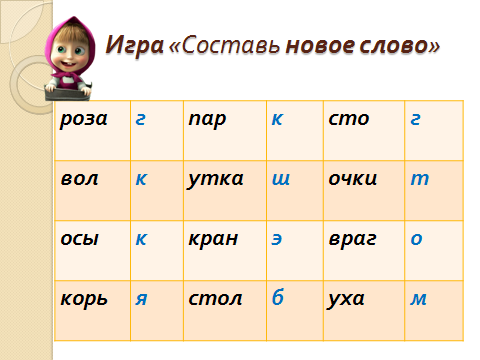 В начало слова  или в его конец добавьте букву, ~ чтобы получилось новое слово. ПАУЗА В ВИДЕОПонаблюдайте за словами:Бег –  ~ бегун, ~ беговая (дорожка), ~ бегать.Все слова образованы от одного и того же корня ~  -бег-  ~ и близки по смыслу, значит, ~ эти слова –  ~ однокоренные. Обратите внимание. ~ Произношение безударных гласных может расходиться с их обозначением на письме. Безударные гласные пишутся по правилам. ~  Это орфограмма.Обозначение на письме безударного гласного в корне ~ проверяется ударением.Проверочное слово ~ – бег ~ или бегать.Запишите цепочку однокоренных слов по образцу.ПАУЗА В ВИДЕОВспомните.Для проверки безударного гласного в корне можно ~ изменить форму слова или ~ подобрать к нему однокоренное слово так, ~ чтобы безударный гласный в корне стал ударным.Например, ~ Нора – норы, ~ поля – поле, ~ лесник – лес, ~ ловить – ловля.На месте безударных гласных вставьте нужные буквы, ~ подобрав проверочное слово по образцу: ~ Больница – боль, ~ стирать – стирка.ПАУЗА В ВИДЕОВ русском языке есть слова, ~  в которых написание буквы, ~ обозначающей безударный гласный звук в корне,  проверить нельзя. ~ Написание таких слов надо запоминать либо ~ проверять по орфографическому словарю.Вспомните написание изученных словарных слов. ~ Вставьте пропущенные буквы.В..робей, в..рона, с..рока, п..суда, М..сква, м..роз, ..дежда, к..ньки, к..рова, л..пата, м..локо, гор..д, дев..чка, с..бака, ..ктябрь. ПАУЗА В ВИДЕОПроверьте себя!Воробей, ворона, сорока, посуда, Москва, мороз, одежда, коньки, корова, лопата, молоко, город, девочка, собака, октябрь. ПАУЗА В ВИДЕООбратите внимание. ~ Знак ударения требует к себе уважения.Говорите правильно!Красивее, ~ столяр, ворота, ~ статуя, ~ баловать (ребёнка), ~ хозяева.Понаблюдайте за словами.Утюги – ~ утюг камыши – ~ камышсторожа – ~сторожгрузы – ~ грузхолода - ~ холодВспомните! ~ Обозначение на письме парных согласных звуков в конце ~ и в середине слова перед согласным ~ надо проверять.Чтобы правильно обозначить буквой парный согласный звук, ~ надо изменить слово или ~ подобрать однокоренное слово так, ~ чтобы после парного согласного был гласный звук.Например, ~ арбуз – арбузы, ~ островки – островок; ~ кнопка – кнопочка, ~ чашка – чашечка.Закрепление материала.Повторите орфограммы:В сочетаниях букв ~ жи, ши ~ пишется буква ~  и.Например, ~ жизнь, ~ гаражи, ~ ошибка.В сочетаниях букв ~ ча, ща ~ пишется буква а.Например, ~ чашка, щавель.В сочетаниях букв  ~ чу, щу ~ пишется буква у.Например, ~  чудо, ~ щука.В сочетаниях букв ~ чк и чн ~ мягкий знак (ь) ~ никогда не пишется.Например,  ~ веточка, ~ ночной.Вставьте пропущенные буквы в словосочетаниях. ~  С одним из них составьте предложение.Маленькие зайч..та, л..сная ч..ща, нежная снеж..нка, солнеч..ный день, большая щ..ка, ч..десный день, ле..ковая машина, ч..ткость товарищ.. , ноч..ное время.ПАУЗА В ВИДЕОПодберите проверочные слова. ~ Выберите нужную букву.ПАУЗА В ВИДЕОВспомните, ~ слова переносятся с одной строки на другую ~ по слогам.Разделите слова для переноса.Обувь, сугроб, ландыш, обезьяна, варежка, площадка, бровь, овощи, кольцо, драчун, лейка, Илья, птенчик, компьютер.ПАУЗА В ВИДЕОНайдите слова, ~ где звуков больше, чем букв.
Ягода, земля, семья, дятел, змея, Юра, Ирина, пальчик, деревья.Найдите слова, ~ где букв больше, чем звуков.Крепость, улица, мальчик, портфель, якорь, пальто, воробей, братья, медведь.ПАУЗА В ВИДЕОПроверьте себя!Звуков больше, чем букв в словах: ~ ягода, ~ змея, ~ Юра.
Букв больше, чем звуков в словах: ~ крепость, ~ мальчик, ~ портфель, ~ пальто ~ и медведь.Самостоятельная работа.Запишите слова. ~ Укажите количество слогов, ~ букв ~ и звуков: Молоко, осень, пеньки, стулья, юла.ПАУЗА В ВИДЕОВспомните правила правописания пропущенных орфограмм. ~ Запишите текст, вставляя пропущенные буквы.На б..регу  л..сного руч..я цв..тут незабу..ки. Очень хорош.. эти маленькие цв..точ..ки. В крошеч..ных их лепестках как бы отразилось голубое небо.				     					  (И. Соколов-Микитов)ПАУЗА В ВИДЕОИТОГ УРОКА.  Рефлексия.Пользуясь кластером, расскажите всё, что вы знаете о звуках и буквах русского языка.ПАУЗА В ВИДЕООгромное спасибо за урок!Организационный момент. Постановка целей урока.Звуки речи мы обозначаем буквами.Вспомните. ~ Звуки мы говорим ~ и слышим. Буквы мы видим, ~ читаем ~ и пишем.